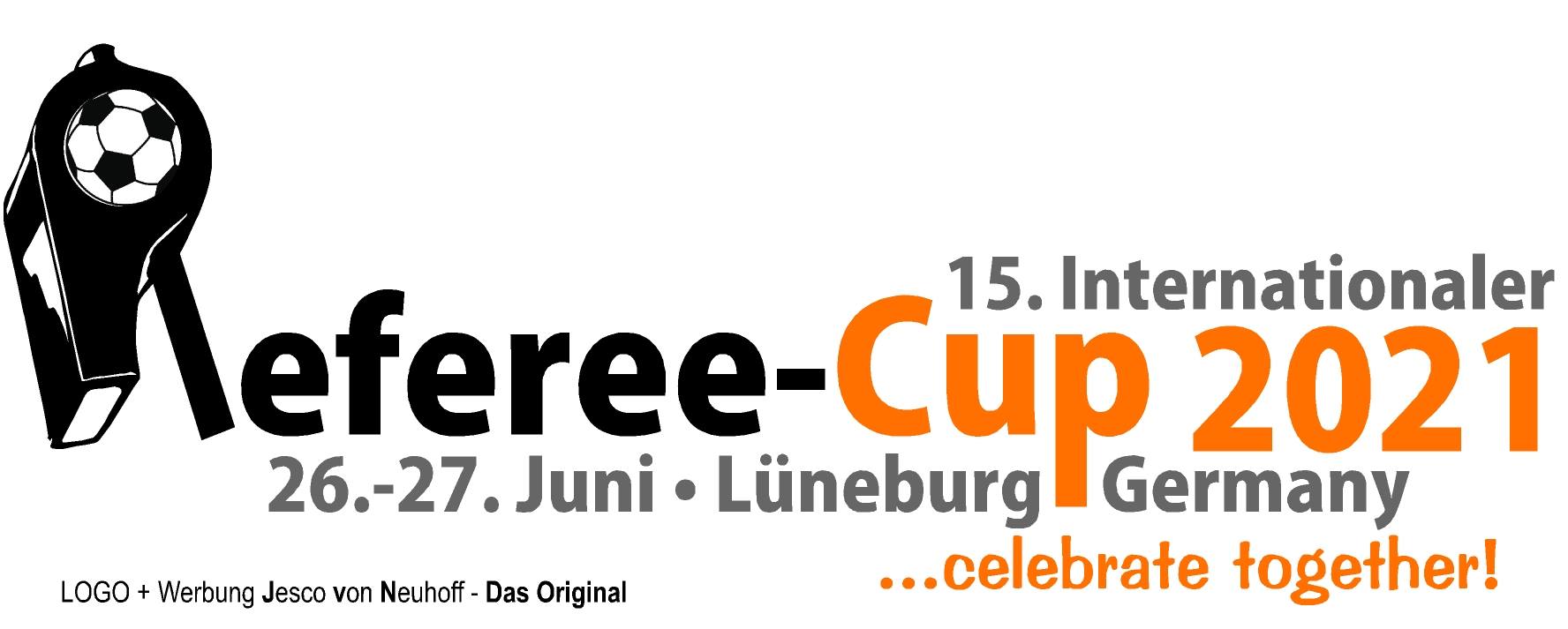 15. Internationaler Referee Cup- Fragebogen Schiedsrichter-Name, Vorname ____________________________________________________________________Größe Polo-Shirt Adidas:*o XS	o S	o M	o L	o XL	o XXL	o XXLKörpergröße ____________ cm	Gewicht __________ kgIch esse:*o Vegetarier	o Schwein	o Rind	o Hühnchen	o Fisch	o LammBemerkungen zum Essen: _____________________________________________________________Ich trinke:*o keinen Alkohol	o wenig Alkohol	o AlkoholIch bevorzuge als Getränk: ____________________________________________________________*** Zutreffendes bitte ankreuzen ***